2020 LITTLE BOOTS QUEEN/PRINCESS PAGEANT REGISTRATION FORM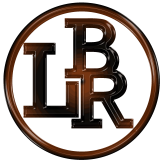 Friday, April 19, 2020 Pike County Cattlemen Park - Troy, Alabama 5:00 PMDEADLINE TO ENTER IS SATURDAY, April 11, 2020RULES AND INFORMATION FOR ALL AGE DIVISIONSRegistration fee is $30 per child for all age categories.  Please note that the registration form for the required 4 rodeo events is a separate form.  See the rodeo events form for details!All contestants are required to register and participate in a minimum of four (4) rodeo events.The pageant will be on Friday, April 17, 2020 5:00 PM at the Pike County Cattlemen Park in Troy, AL.  Check-in will be 5:00-5:30 PM.  The pageant dress code must be followed.  Failure to comply will result in a score of zero.All contestants must wear a long sleeve western shirt (buttons or snap front in any color.Jeans (any color) Boots (any color)Western hat(any color) NOT PERMITTEDChapsVestsSlinky shirtsShiny, glittery, sequins, fringe, fur, leather on any clothingTrophy belt buckles (belts with ringtones and bling are permitted)Skirts, gaucho, split skirtsA parent/guardian must be on the premises of the Pike County Cattlemen Park at all times supervising their child(ren) and insuring that their child is following the rodeo rules.No parent/guardian, relative or friend will be allowed in the judging areas. No negative discussion of any contestant will be tolerated.  The Little Boots Rodeo reserves the right to excuse persons for conduct that distracts from the enjoyment by others in attendance.  If a parent must discipline their child, do it privately!Winners will be announced after the Grand Entry on rodeo day.The same outfit worn for the Friday night pageant must be worn on Saturday for the grand entry and crowning.  Clothing may be changed after the new queen, and princess are crowned and pictures have been taken.A photographer will be available to take pictures of each contestant during the pageant.  If you wish to purchase pictures afterwards, visit www.littlebootsrodeo.net.ADDITIONAL RULES FOR AGES 4-12Judging will be based on a brief interview, appearance, and personality.Girls who have won the title of princess within the last 3 years may not compete in the same princess age group again.No riding pattern is required for 4-12-year old.Ages 4-12 will be judged on appearance and a brief interview.Ages 4-12 will be escorted in the arena by the announcer’s stand. ADDITIONAL RULES FOR AGES 13-16The new 2020 queen must remain for the entire rodeo.  No exceptions or the winner will be disqualified.Judging will be based on horsemanship, interview, appearance, and personality.Girls who have won the queen title in prior Little Boots Rodeos may not compete in the pageant again.Horsemanship and a riding pattern will be required for ages 13-16.  Contestants ages 13-16 will be required to ride the grand entry.  Riding pattern for ages for ages 13-16 is available at www.littlebootsrodeo.net on the pageant information page.  The riding pattern for ages 13-16 will begin immediately after check in on Friday,  April 19, 2020.LITTLE BOOTS RODEO RELEASE FORM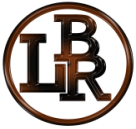 This is to certify that (we) (I), individually and as parent(s)/legal guardian(s)/legal representative(s) of the minor listed below do hereby release Justalil’ Rodeo Company, the Pike County Cattlemen Park, and Little Boots Rodeo volunteers or any of their agents, successors or assigns, from all liability, claims or demands for any and all injuries or damages to person or personal property, including but not limited to any and all livestock used in competition by said minor(s) arising or which may arise from any accidents which may occur while said minor is participating in or attending any events hosted by the said Justalil’ Rodeo Company, during the Little Boots Rodeo at the Pike County Cattlemen Park. The substantive intent of this release is to include identical provisions for liability release for adults accompanying the above-named minor(s) as those for the minor themselves.By signature below (I) (we) certify (I) (we) are the legal custodians of the above child and have authority to permit the child to participate in Little Boots Rodeo.  Furthermore, (I) (we) understand and agree with the rules and regulations below and acknowledge any false information provided herein may result in denial of the child’s participation and/or legal ramifications. Initial each rule:I, (legal printed name), _     _________________________________ have read understand, and agree with all the terms above for my child (legal printed name), _____     ____________________________________________________________Legal signature __________________________________    Date _     _______________Witness              ___________________________________ Date _     _______________Print all information except signature block.FULL LEGAL NAMEGOES BYGOES BYTODAY’S DATEPrint all information except signature block.DOB       DOB       12-16-Year-old contestants are required to attach a copy of birth certificates to this form.Child is coveredby insuranceChild is coveredby insuranceName of insurance companyPrint all information except signature block.Age Division (Based on age as of 01/01/2020) 4-7         8-12          13-16Age Division (Based on age as of 01/01/2020) 4-7         8-12          13-1612-16-Year-old contestants are required to attach a copy of birth certificates to this form. YesNoName of insurance companyPrint all information except signature block.Address       Address       Address       Email      Email      Email      Print all information except signature block.Address       Address       Address       Phone (       )       Phone (       )       Phone (       )       Print all information except signature block.Legal Parent/Guardian NameLegal Parent/Guardian NameLegal Parent/Guardian NameLegal Parent/Guardian SignatureLegal Parent/Guardian SignatureLegal Parent/Guardian Signature(I) (we) must be on the premises of the Pike County Cattlemen Park at all times closely supervising my child(ren).  Failure to do so will result in disqualification of the child, and individuals leaving the premises with no money refunded.The management of the Justalil’ Rodeo Company, Little Boots Rodeo, or the Pike County Cattlemen Park reserves the right to excuse persons for conduct distracting to the enjoyment by others in attendance.All pictures (that may include my child) taken by the rodeo photographer will become the property of Justalil Rodeo Company and the 	Little Boots Rodeo for advertisement, rodeo website or rodeo promotion.If it rains on rodeo day, the rodeo will continue.  Lightening will cause a delay and the rodeo will resume as soon as it is safe to do so.No refunds will be made under any circumstances.My child(ren) are covered by a personal or family medical insurance policy, and I may be required to show proof of the said insurance.If a horse breaks a pattern and/or barrier, no second try will be given.  The contestant will be awarded a score of “zero” and exit the arena immediately.  (Contestant will receive 2 points toward all-around award for an attempt/try).All participants must be able to perform the requirements of the event without adult assistance.  No lead lines in any event including the Grand Entry.Birth certificates copies are required on children ages 12, 13, 14, 15, and 16.  A copy of the birth certificate must be attached to the pre-registration form.  If no copy is provided, a copy must be produced at final registration or the contestant will not be allowed to enter the event and no money refunded.No horses will be allowed in the vendor area (mounted or un-mounted).Horses may not be left unattended unless they are securely tethered to a trailer.Horses, riders, and contestants may not be in the alley leading into the arena unless they have been called for an upcoming event.Only rodeo personnel will be allowed in the arena with the participants.  Parents or guardians will be allowed in certain areas at the discretion of rodeo personnel.The registration booth closes at 8:30 AM rodeo day.  No new registration or changes will be allowed after that time.All contestants are responsible for reporting to the arena at the appointed time for the events they are registered in.  If a contestant fails to report at the appointed time, the announcer or arena director will give him/her three (3) calls.  After the 3rd call, the contestant will be scratched from that event as a “no show.”Contestants will not be allowed to compete without a back number or rough stock bracelet.No dogs or other pets aside from horses are allowed at Pike County Cattlemen Park for safety reasons. Exhibition runs/rides registration will be permitted on rodeo day if the event is not full.  Exhibition rides will not count toward All-Around Awards. The first ride horse will be the one acquiring points for All-Around Awards.(See www.littlebootsrode.net for complete rules.)All-Around Awards. The first ride horse will be the one acquiring points for All-Around Awards.(See www.littlebootsrode.net for complete rules.)